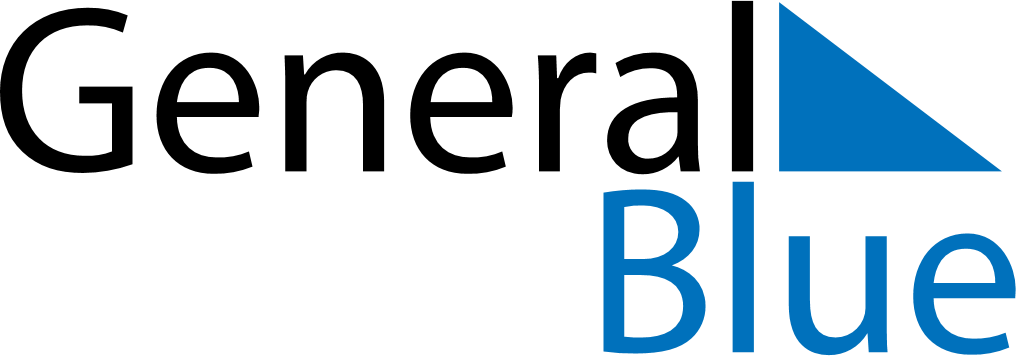 May 2029May 2029May 2029May 2029May 2029May 2029SwedenSwedenSwedenSwedenSwedenSwedenMondayTuesdayWednesdayThursdayFridaySaturdaySunday123456Labour Day78910111213Ascension Day14151617181920Whitsun EvePentecost21222324252627Whit MondayMother’s Day28293031NOTES